平成31年度介護予防支援・介護予防ケアマネジメント業務従事者一覧　　　　年　　月　　日事　業　所　名　　　　　　　　　　　　　　　　　　　　　　　　　　　　　事業所登録番号（　　　　　　　　　　　　）※介護予防支援・介護予防ケアマネジメント業務従事者全員を記載してください。※専門職種については、看護師・社会福祉士・介護福祉士等の専門職種名を記載してください。※介護支援専門員証の写し（コピー）を添付してください。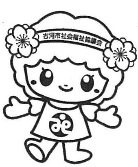 （注）ご記入にあたっては、裏面の記入例を参照してください。平成31年度介護予防支援・介護予防ケアマネジメント業務従事者一覧平成31年4月1日事　業　所　名　　　○○○○居宅介護支援事業所　　　　　　　　　　　事業所登録番号（　○○○○○○○○○○　）※介護予防支援・介護予防ケアマネジメント業務従事者全員を記載してください。※専門職種については、看護師・社会福祉士・介護福祉士等の専門職種名を記載してください。※介護支援専門員証の写し（コピー）を添付してください。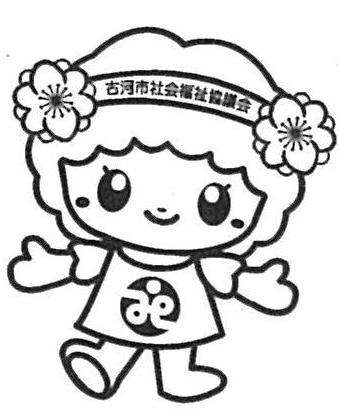 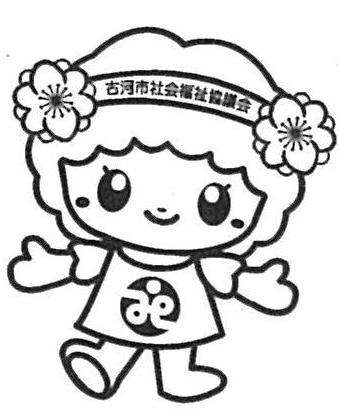 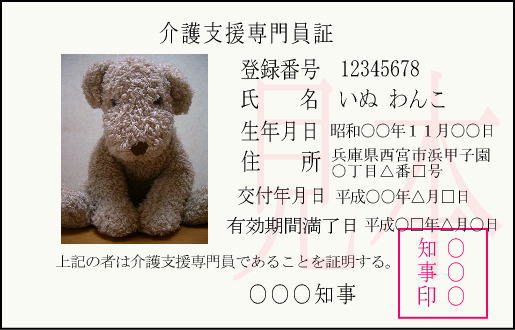 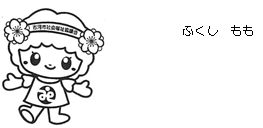 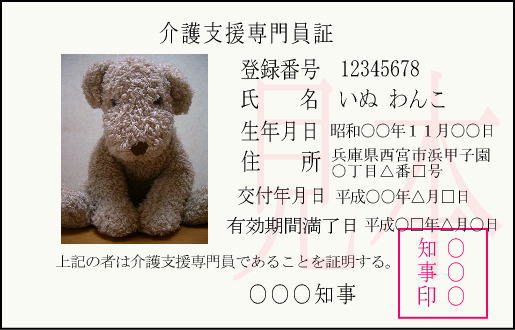 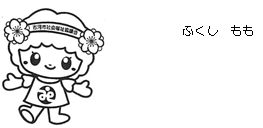 フリ　　ガナ氏　　名生年月日専門職種介護支援専門員登録番号介護予防支援研修受講状況主任介護支援専門員資格有・無有・無有・無有・無有・無有・無有・無有・無氏　　名生年月日専門職種介護支援専門員登録番号介護予防支援研修受講状況主任介護支援専門員資格○○　○○Ｓ○.○.○看護師○○○○○○○○（８桁）茨城県主催新予防給付ケアマネジメント研修受講済・無○○　○○Ｓ○.○.○社会福祉士○○○○○○○○（８桁）茨城県主催新予防給付ケアマネジメント研修受講予定（開催時期記入）有・○○　○○Ｓ○.○.○介護福祉士○○○○○○○○（８桁）茨城県介護支援専門員実務研修受講済(Ｈ18年度以降介護支援専門員資格取得者）有・